RASHEETA D. CHANDLER, PhD, RN, FNP-BC, FAANP, FAANAssistant Professor, Tenure-trackNell Hodgson Woodruff School of NursingEmory UniversityTelephone: (404) 727-8164Email: r.d.chandler@emory.eduEducation
Licenses and CertificationsHonors and Awards	Media		Professional Positions Scholarship: Grants and Other Funding
Grants Under reviewResearch Grants FundedScholarship: Publications (data-based denoted with *, senior or first author with +, student or corresponding authors underlined)Scholarship: Presentations (in reverse chronological order)Teaching Activities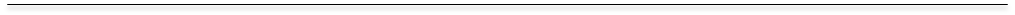 PROFESSIONAL AND UNIVERSITY SERVICESProfessional and University Service Activities1999Santa Fe Community College, Gainesville , FLAA General Education2001Florida A&M University, Tallahassee, FLBSN, magna cum laude2006University of South Florida, Tampa, FLMS, Nursing Education2006University of South Florida, Tampa, FLSocial Marketing and Public Health Graduate Certificate2007University of South Florida, Tampa, FLPost-master’s certificate-Family Nurse Practitioner2008University of South Florida, Tampa, FLPhD, Nursing Science2008-10University of South Florida, Tampa, FLPostdoctoral Fellowship2007-Advanced Registered Nurse Practitioner, FL918661392015-Advanced Registered Nurse Practitioner, GARN2479572012Innovative Teaching Award, University of South Florida, School of Nursing2012Keynote Speaker, Pinning Ceremony, Florida A&M, School of Nursing2015Outstanding Young Alumnus Award, University of South Florida2015Early Career Reviewer, Center of Scientific Review, NIH201640 under 40 Leaders in Minority Health, Congressional Black Caucus Braintrust’s Award Gala2016March of Dimes (Information, Research, & Evidence Based Practice), Nurse of the Year2016Fellow of the American Association of Nurse Practitioners (FAANP)2018Center for AIDS Prevention Studies (CAPS), University of California, San Francisco, Training Program for Scientists Conducting Research to Reduce HIV/STI Health Disparities2018Excellence in Innovation Faculty Award, Nell Hodgson Woodruff School of Nursing2018Excellence in HIV Prevention Award, Association of Nurses in AIDS Care (ANAC)2019Research in Minority Health Award, Southern Nursing Research Society (SNRS)2019American Academy of Nursing, Fellow (FAAN)2020National Black Nurses Association, Researcher of the Year Award for 20202019To Halt HIV, Advocates Push For PrEP Outreach to Black WomenNPR Article_Chandler, R. Feature2019Advocates push for Black women to be informed about PrEPThe Philly Tribune_Chandler, R._Feature2020Making HIV Treatment and Prevention Relevant to Black WomenContagion_Chandler, R. Feature01/2002-07/03Registered NurseShands Hospital at University of Florida, Gainesville FL08/2003-05/08Graduate Teaching/Research AssistantUniversity of South Florida, Tampa, FL10/2007-12/07Healthcare Informatics Trainer CSI Tech, Inc., Tampa, FL05/2008- 08/09Family Nurse PractitionerThe Little Clinic, Tampa, FL08/2009-12/10Family Nurse PractitionerHillsborough County Schools, Tampa, FL08/2012-07/15Family Nurse Practitioner (FNP)University of South Florida, School Health Services, Tampa, FL01/2011-07/15Assistant Professor, Tenure-trackUniversity of South Florida, College of Nursing Tampa, FL09/2016-01/18Nurse Practitioner (Women’s Health; Family Planning)Clayton County Board of Health, Jonesboro, GA07/2015-Assistant Professor, Tenure-trackNell Hodgson Woodruff School of Nursing, Emory University, Atlanta, GA08/2018-Nurse Practitioner (Women’s Health; Family Planning)Center for Black Women’s Wellness (CBWW), Atlanta, GAPospartum care and Linkages for Underserved Black women within a Safety net Setting (PLUSS) (Chandler)Submitted on 09/01/2020 to Patient-Centered Outcomes Research Institute (PCORI)Role:  Co-PI, (.40)$3,898,85201/21-01/24 (considering delays with reviews & potential start dates related to COVID-19)Johnson and Johnson (Hernandez/Chandler/Parker)
Addressing Maternal Health and Racial Inequity in Georgia: Prevent Maternal Mortality using Mobile Technology (PM3) AppRole: Co-PI10/01/2020-12/31/2022Georgia Tech COVID-19 Rapid Response Seed Grant (Parker)     Maternal Health Telemedicine for Low-income Black Women Amidst COVID-19Role: Co-PI04/30/20 (no end date)Website:  https://sites.gatech.edu/maternalmentalhealthstudy/Center for AIDS Research, Emory University (Chandler)Determining the need for and perceived utility of a mobile HIV prevention and reproductive health app intended to synergize HIV prevention care for clients of the Center for Black Women’s Wellness Healthy Start ProgramRole:  PI Opportunity Award (OA)$2,00003/2020-03/2021Healthy Start Supplemental Grant (Dorsey/ Center for Black Women’s Wellness [CBWW])	The integration of telemedicine to improve reproductive and sexual health outcomes for minority women Role:  Co-PI (.15)HHS$100,000.0001/2019-12/31/2023Minority Populations Prevention Researcher Training (Neilands)Mobile HIV Prevention App for Black Women:  Preferences and Prototype (Chandler)Role:  Sub-award PI R25HD045810-14NIH, NICHD$20,000.0009/02/2018-04/30/2020Getting Black College Women PrEPed:  PrEParing to be sexually savvy (Chandler)Role:  PIEmory University Research Committee$30,000.0003/01/2016-06/30/2018Bridges to the Baccalaureate Program (D. Waldrop-Valverde)Role: Co-I, (.10)R25 GM102789NIGMS$903,17407/01/2015-12/31/2018Creating Representative Advertisements Zone [C.R.A.ZE]: HIV/STI Media Messages for Black Women who attend Historically Black Colleges/Universities (Chandler)The Dean’s Research Development Award, Nell Hodgson Woodruff School of NursingRole:  PI$10,00003/01/16-6/30/18Tailoring a HIV prevention intervention for college-aged black women. (Chandler)Role: PI (.75)K01NR013435-01A1 NIH, NINR$267, 558 05/12/13 – 05/01/16Cognitive and Emotional Responses to an HPV Infection in Men: CER Study (Daley)Role: Post-Doctoral Fellow (.75)01CA123346-01-Minority Supplement; Parent Grant: 3R01CA123346-03S2NIH, NCI$250, 00008/01/08-12/31/10The Brown Initiative in HIV and AIDS Clinical Research for Disadvantaged (Underrepresented) Communities (Flanigan)Media Messages for Black Females who attend Historically Black Colleges/UniversitiesRole: Sub-award PIR25MH083620NIH, NIMH$15,00008/01/13-12/21/14University of South Florida College of Nursing, Faculty Research Pilot Projects Program (Chandler)1) Refining What Works; 2) The Chameleon Emotions Evoked by Music Measure—Data collection 2.0Role: PI$15,00009/01/11-06/30/14Sigma Theta Tau International, Delta Beta Chapter-at-Large Research grant (Chandler)The Chameleon:  Emotions Evoked by Music Measure—Data Collection 2.0Role: PI$75008/01/13-12/21/14Original Articles in Peer-Reviewed Journals 1.  Chandler, R., Hernandez, N., Guillaume, D., & Parker, A. (in press). Promoting optimal sexual and reproductive health with Mobile Health tools for Black Women:  Intertwining Technology, Cultural, and Contextual Relevancy. Perspectives of Sexual and Reproductive Health*2. Chandler, R., Guillaume, D., Wells, J., Dorsey, J., & Hernandez, N. (in press). Sexual and Reproductive Health Knowledge Gaps Identified by Black Women:  Considerations for the Nurse Educator. Association of Black Nursing Faculty Journal*3. Chandler, R., Guillaume, D., & Parker, A., Mack, M., Hamilton, J., Dorsey, & Hernandez, N.  (in press). The impact of COVID-19 among Black women: evaluating perspectives and sources of information. Ethnicity and Health.*4. Chandler, R., Guillaume, D., Tesema, N., Paul, S., Ross, H., Hernandez, H. (2020). Social and Environmental Influences on Sexual Behaviors of College Black Women: Within Group Diversity Between HBCU vs. PWI Experiences. Journal of Racial and Ethnic Health Disparities.* 5. Sims, O.T., Wang, K., Chandler, R., Melton, P.A., & Truong, D.N. (2020). A descriptive analysis of concurrent alcohol and substance use among patients living with hiv/hcv co-infection. Social Work in Health Care. Aug;59(7):525-541. doi: 10.1080/00981389.2020.1814938. Epub 2020 Sep 2.*6. Pearson, T., Chandler, R., McCreary, L., McFarlin, B., & Patil, C. (2020). Pre-exposure Prophylaxis (PrEP) to prevent HIV:  A comparison of African American Women and Healthcare Professionals. Journal of Obstetric, Gynecological & Neonatal Nursing (JOGNN).  doi: 10.1007/s40615-020-00843-2. Epub ahead of print.*7. Chandler, R., Hernandez, N., Paul, S., Ross, H., Hull, S., & Dera, N. (2020). The Pre-Exposure Prophylaxis (PrEP) Consciousness of Black College Women and the Perceived Hesitancy of Public Health institutions to Curtail HIV in Black Women.  BioMed Central (BMC) Public Health. 20, 1172. https://doi.org/10.1186/s12889-020-09248-6  *8. Guillaume, D., Chandler, R., Igbinoba, S. (2020). Barriers to Cervical Cancer Screening among Women Living with HIV in Low-and-Middle Income Countries:  A Systematic Review.  Journal of the Association of Nurses in AIDS Care.  (5):497-516. https://doi.org/10.1097/JNC.0000000000000194.**9. Chandler, R., Hernandez, N., Guillaume, D., Grandoit, S., Branch-Ellis, D., & Lightfoot, M. (2020). A Community-engaged approach to Creating a Mobile HIV Prevention Application for Black Women:  Focus Group Study to determine Preferences via Prototype Demos. Journal of Internet Research (JMIR) mHealth and uHealth.*10. Wells, J., Chandler, R., Dunn, A., & Brewster, G., (2020). The Vaginal Microbiome in U.S. Black Women: A Systematic Review. Journal of Women’s Health.*https://doi.org/10.1089/jwh.2019.771711. Hernandez, N., Chandler, R., Nava, N., Tamler, I., Daley, E., Baldwin, J., Buhi, E., O’Rourke, K., Romero-Daza, N., & Grilo, S. (2019). Young adult US-born Latina women’s thoughts, feelings, and beliefs about unintended pregnancy. Culture, Health, and Sexuality. https://doi.org/10.1080/13691058.2019.1642517 *12. Sims, O.T., Chiu, C., Chandler, R., Melton, P., Wang, K., Richey, C. & Odlum, M. (2019). Alcohol use and ethnicity independently predict antiretroviral therapy nonadherence among patients living with hiv/hcv coinfection. Journal of Racial and Ethnic Health Disparities. https://doi.org/10.1007/s40615-019-00630-8*13. Chandler, R., Ross, H., Paul, S., Shittu, A., Lescano, C., Hernandez, N., & Morrison-Beedy, D. (2019). The HIP LADIES: A Pilot Health Improvement Project (HIP) for HIV Prevention in Black College Women. Journal of the Association of Nurses in AIDS Care. DOI: 10.1097/JNC.0000000000000058*14. Johnson-Mallard, J., Curry, K., Chandler, R., Alexander, I., Kostas-Polston, E., Orsega, S., Fugate-Woods, N., (2018). Recommendations for Managing Sexually Transmitted Diseases:  Beyond the 2015 Guidelines. The Nurse Practitioner. 43 (8), 28-34, doi: 10.1097/01.NPR.0000541464.23795.5b*15. Chandler, R., Ross, H., Lescano, C., Ozoya, O., & Flanigan, Timothy (2017).  Exploring Black CollegeFemales’ perceptions regarding HIV prevention message content. Journal of Health Communication, 22(2), 102-110, doi: 10.1080/10810730.2016.1252817.*16. Chandler, R. Anstey, E., Ross, H., & Morrison-Beedy, D. (2016). Perceptions of Black College Women on Barriers to HIV-Risk Reduction and Their HIV Prevention Intervention Needs. Journal of the Association of Nurses in AIDS Care, 27(4), 392-402. doi:10.1016/j.jana.2016.01.004*17. Young, B., Desmarais, S., Baldwin, J., Chandler, R., (2016). Rape Myth Acceptance, Attitudes Toward Women, and Sexual Coercion among Undergraduate Male Athletes and Nonathletes. Violence Against Women, 23(7), 795-812, doi: 10.1177/1077801216651339**18. Chandler, R., Anstey, E. & Ross, H. (2015). Listening to Voices and Visualizing Data in Qualitative Research:  Hypermodal Dissemination Possibilities. Sage Open.  doi: 10.1177/21558244015592166*19. Chandler, R., Ross, H., Kolar, S., Kip, K., & Simmons, D. (2015). African American College Students’ Sexual Arousal and Sexual Desire after being exposed to Sexually Explicit Music Videos. Journal of Black Studies, 46 (6), 564-586, doi: 10.1177/0021934715588002*20. Chapman-Lambert, C., Chandler, R., McMillan, S., Kromrey, J., Johnson-Mallard, V., and Kurtyka, D. (2015).  Pap Test Adherence, Cervical Cancer Perceptions, and HPV knowledge Among HIV-Infected Women in a Community Health Setting. Journal of the Association of Nurses in AIDS Care, 26(3):271-80 doi: 10.1016/j.jana.2014.11.007*21. Daley, E., Dodd, V., DeBate, R., Vamos, C.A., Wheldon, C., Kline, N., Smith, S., Chandler, R., Dyer, K., Helmy, H., & Driscoll, A (2014). Prevention of HPV-related Oral Cancer: Assessing Dentists'. Public Health , 128(3): 231-8, doi: 10.1016/j.puhe.2013.12.002* 22. Chandler, R., Johnson-Mallard, V., Kip, K., & Evans, M., (Oct.-Dec., 2013). Media preferences that facilitate interpersonal communication regarding sexual health: Racial differences among College-aged females. Sage Open , 3(4) doi: 10.1177/2158244013508958:10.1016/j.puhe.2013.12.002*23. Chandler, R., Anstey, E., Munro, C., & Morrison-Beedy, (October 28, 2013). Experiencing Audio Recorded Research (EARR): Giving Voice to Qualitative Poster Presentations. The Qualitative Report, Volume 18, Week 43* 24. Rossiter, A., & Chandler, R. (2013). Women Veterans and Divorce: What are the Contributing Factors? Nurse Leader, 11(5): 51-53 doi: https://doi.org/10.1016/j.mnl.2013.05.017 *25. Chandler, R., Canty-Mitchell, J., Daley, E., Kip, K., Morrison-Beedy, D., Anstey, E., & Ross, H. (2013). College Females’ Preferred HIV Prevention Message Mediums: Mass Media versus Interpersonal Relationships. Journal of the Association of Nurses in AIDS Care 24(6): 491-502 doi: https://doi.org/10.1016/j.jana.2012.09.001*26. Daley, E., Marhefka, S., Buhi, E., Hernandez, N., Chandler, R., Vamos, C., Kolar, S., Wheldon, C., Papenfuss, M., Giuliano, A. (2011). Ethnic and Racial Differences in HPV Knowledge and Vaccine Intentions among Men Receiving HPV Test Results. Vaccine 29(23): 4013-8 doi: 10.1016/j.vaccine.2011.03.060 *27. Daley, E., Alio, A., Anstey, E., Chandler, R., Helmy, H. and Dyer, K. (2011). Examining Barriers to Cervical Cancer Screening and Treatment in Florida through a Socio-Ecological Lens. Journal of Community Health 36(1): 121-31 doi: 10.1007/s10900-010-9289-7*28. Daley, E., Buhi, E., Baldwin, J., Lee, J., Vadaparampil, S., Abrahamsen, M.,Vamos, C., Kolar, S., Chandler, R., Anstey, E., & Giuliano, A.  (2009). Men’s Responses to HPV Test Results:  Development of a Theory-Based Survey.	America Journal of Health Behavior: 33(6): 728-744 doi: https://doi.org/10.5993/AJHB.33.6.10*Book Chapter (as APA citations, in reverse chronological order)1. Canty-Mitchell, J., Little B., Robinson, S., Chandler, R. (2008). Racial and Ethnic Health Disparities. In L. L. Ivanov & C. L. Blue (Eds.) Public Health Nursing: Leadership, Policy and Practice. Thomson Clifton Park, NY: Thomson Delmar Learning.International Presentations 1. Karshmer, J., Chandler, R., Hernandez, I., Robinson, S., & Villagomeza, L. (2004). Preparing Future faculty:  A nursing perspective. Abstract presented at the Sigma Theta Tau International Conference.National Presentations 1. Chandler, R. (2020). Blueprints for Success:  Nurses at the Forefront—Addressing the Demand for Equitable, Patient-Centered HIV Care.  Invited Panelist. Association of Nurses in AIDS Care Lunch Panel Program (Sponsor:  Gilead HIV Franchise), virtual conference.2.  Chandler, R. (2020). Blueprints for Success:  Addressing the Demand for Equitable, Patient-Centered Care. Invited Plenary Speaker. National Black Nurses Association Plenary Program (Sponsor:  Gilead HIV Franchise), virtual conference.3. Chandler, R. (2019). Mobile Technology Produced for and by Black women: Reproductive Health and HIV Prevention.  Invited Plenary speaker (Plenary session: ‘Ending the Epidemic: Lessons from Women of Color Living Across the HIV Care Continuum‘). Association of Nurses in AIDS Care (ANAC), Portland, Oregon.4. Chandler, R. (2018). Preferred PrEParation for the Black College Woman. Presented orally at the Association of Nurses in AIDS Care (ANAC) conference, Denver, CO.5. Stanton, J., Chandler, R., Baker, H., & Wright, P. (2018). Teaching the impact of geography, social justice, and health care policies for Person’s Living With HIV (PLWH): A pedagogical paradigm shift. Presented orally at the Association of Nurses in AIDS Care (ANAC) conference, Denver, CO.**6. Chandler, R., Ross, H., & Blunt, H. (2015). Chameleon 2.0:  Advancing Media and Sexual Behavior Research.  Continued Education (CE) credit. Presented orally at The Society for the Scientific Study of Sexuality (SSSS) Annual Conference, Albuquerque, NM.7. Chandler, R., Ross, H., & Blunt, H. (2015). Creating Representative Advertisement Zone:  Exploration of effective HIV prevention messaging targeting Black women who attend Historically Black Colleges and Universities (HBCUs).  Presented orally at The Society for the Scientific Study of Sexuality (SSSS) Annual Conference, Albuquerque, NM.8. Chandler, R., Anstey, E., & Ross, H. (2015). Qualitative Research: Hypermodal dissemination possibilities. Poster presented at American Public Health Association (APHA) Annual Meeting and Exposition, Chicago, IL.9. Latibeaudiere, D., Ross, H., Blunt, H., & Chandler, R. (2015).  Musical exploration into the sexual objectification of women. Poster presented at American Public Health Association (APHA) Annual Meeting and Exposition, Chicago, IL. **10. Chandler, R., Ross, H., Shittu, A., Lescano, C., Morrison-Beedy, D. (2015). Health Improvement Project for Ladies (HIP Ladies): A Pilot HIV Prevention Intervention with Black College Women.  Presented orally at Association of Nurses in AIDS Care (ANAC) Annual Conference, Chicago, IL, October, 2015.11. Rossiter, A.G., & Chandler, R. (2014). Women Veterans and Divorce:  What are the Contributing Factors? Poster presented at the Association of Military Surgeons of the United States, Washington, DC.12. Chandler, R. & Anstey, E. (2013). Experiencing audio recorded research (EARR):  Audio enhancement of qualitative poster presentations.  Presented orally at the 141st American Public Health Association (APHA) Annual Meeting & Expo, Boston, MA.13. Ross, H. & Chandler, R. (2013). Analytic Model of Media and Sexual Behavior (AMMSB):  Origin, development, and application. Presented orally at the 141st American Public Health Association (APHA) Annual Meeting & Expo, Boston, MA.**14. Chandler, R. & Anstey, E. (2013). Introducing the EARR Model: Audio enhancement of qualitative poster presentations.  Presented orally at the 2013 Qualitative Research Conference at the University of Missouri, St. Louis.15. Chandler, R., Anstey, E., James, B., & Morrison-Beedy, D. (2013). The Testimonies of Black College Female Students about their HIV Prevention Intervention Needs. Poster presented with audio enhancement and e-survey evaluation at the Southern Nursing Research Society (SNRS) Annual Conference Little Rock, Arkansas.16. Chandler, R., et al. (2013). Barriers to HIV Prevention Services: Black College Women's Mistrust of Health Care Providers and Student Health Services. Presented orally at the American Association of Nurse Practitioners (AANP)’s 28th National Conference, Las Vegas, NV.17. Hernandez, N., Daley, E., Young, L., Kolar, S., Wheldon, C., Romero-Daza, N., Chandler, R., & Chong, W. (2012). Latinas’ Health Care Provider Preferences Regarding HPV Vaccination. Presented orally at the American Public Health Association (APHA)’s 140th Annual Meeting & Expo (Roundtable Award), San Francisco, California.18. Hernandez, N., Daley, E., Kolar, S., Young, L., Wheldon, C., Chandler, R., Romero-Daza, N., & Chong, W. (2012). HPV Knowledge, Vaccine Intentions, And Barriers in a Racially Diverse Sample of Men. Presented orally at the American Public Health Association (APHA)’s 140th Annual Meeting & Expo, San Francisco, California.19. Young, L., Hernandez, N., Kolar, S., Daley, E., Wheldon, C., Chandler, R., Romero-Daza, N., & Chong, W. (2012). Acculturation and vaccine attitudes among racial and ethnic minority females. Presented orally at the American Public Health Association (APHA)’s 140th Annual Meeting & Expo, San Francisco, California.20. Anstey, E., Eden, A., Frost, J., & Chandler, R. College Students’ Attitudes Toward Infant Feeding  Choices. Poster presented at the 139th APHA Annual Meeting & Exposition, Washington, DC.21. Anstey, E., Eden, A., Frost, J., & Chandler, R. College Students’ Attitudes Toward Infant Feeding Choices. Poster presented at the 2011 USF Health Research Day, Tampa, Fl.22. Anstey, E., Daley, E., Alio, A. Chandler, R., Dyer, K. & Helmy, H. Barriers to screening and treatment of cervical cancer in Florida. Poster presented at the 137th Annual American Public Health Association (APHA) Conference, Philadelphia, PA.Local, State, and Regional Presentations 1. Chandler, R. (2020). Mobile Technology Produced for and by Black women: Expressed Reproductive Health and HIV Prevention Needs.  To be presented orally at the Southern Nursing Research Society (SNRS) conference, New Orleans, LA. 2. Chandler, R. (2019). Community Leadership and Partnerships.  Invited speaker for ANAC, University of Maryland Webinar.3. Chandler, R. Shittu, A., Ross, H., Lescano, C., & Morrison-Beedy, D. (2016). Health Improvement Project for Ladies (HIP Ladies): A Pilot HIV Prevention Intervention with Black College Women. Poster presented at the Southern Nursing Research Society (SNRS) conference, Williamsburg, VA.4. Chandler, R. Ross, H., & Blunt, H. (2016). The Chameleon 2.0 Experiment:  Measuring physiological and emotional responses to popular R&B music videos. Poster presented at the Southern Nursing Research Society (SNRS) conference, Williamsburg, VA.5. Chandler, R. Ross, H., Lescano, C., & Flanigan, T. (2015). Creating HIV prevention media advertisements for Black College Women who attend Historically Black Colleges and Universities. Poster presented at the Southern Nursing Research Society (SNRS) conference, Tampa, FL.6. Chandler, R., Anstey, E., & Ross, H. (2015). Listening to voices and visualizing data in qualitative research:  Hypermodal dissemination possibilities. Accepted for poster presentation at Southern Nursing Research Society (SNRS) conference, Tampa, FL.7. Chandler, R. & Ross, H. (2014). The Chameleon:  Emotions Evoked by Music Measure Pilot. Poster presented at the Southern Nursing Research Society (SNRS) conference, San Antonio, TX.8. Chandler, R., Hernandez, N., Kolar, S., Daley, E., Wheldon, C., Young, L., Romero-Daza, N., Chog, & Woojin, C. (2012). Perceived risk of HPV and sexual behaviors among racial and ethnic minority university men and women. Presented Orally at the 2012 Annual Meeting: Sexual Science 2.0:  Technological Innovations in Sexuality Research, Tampa, FL.9. Rossiter, A., & Chandler, R., (2012). Women Veterans and divorce:  What are the contributing factors? Poster presented at the Joining Forces to Restore Lives:  Nursing Education and Research in Veterans Health conference, Tampa, FL. 10. Chandler, R., & Chapman, C. (2011). Communication Systems and HIV/AIDS Sexual Decision Making in Young Adult Females. Poster presented at the 2011 USF Health Research Day, Tampa, FL.11. Dodd, V. Daley, E., DeBate, R., Vamos, C., Smith, S., Hernandez, N., & Chandler, R.  A Preliminary Study of HPV-related Oral Cancer Curricula within Schools of Dentistry and Dental Hygiene in Florida. Presented orally at Florida Public Health Association Annual Educational Conference. Palm Beach Gardens, FL.12. Marhefka, S., Chandler, R., Ealey, J., Clarke, R., & Fleming, K. (2009). Disclosure practices and disclosure related intervention needs of HIV+ young women. Presented orally at the Society for the Scientific Study of Sexuality (SSSS), St. Petersburg, FL.13. Marhefka, S., Fleming, K., Clarke, R., Ealey, J., & Chandler, R. (2009). Perceptions of HIV-related risks and sexual behavior following childbirth among young women living with HIV. Presented orally at the Society for the Scientific Study of Sexuality (SSSS), St. Petersburg, FL.14. August, E., Vamos, C., de la Cruz, C., Malo, T., Chandler, R., & Clayton, H. (2008). An Exploratory study of role strain and social support among health graduate students and children. Poster presented at the University of South Florida Research Day, Tampa, FL.15. Daley, E., Vamos, C., Kolar, S., Baldwin, J., Buhi, E., Zaki, R., Anstey, E., & Chandler, R. (2008). HPV Knowledge among men participating in a psychosocial study. Poster presented at the University of South Florida Research Day, Tampa, FL.16. Helmy, H., Dyer, K., Chandler, R., Anstey, E., Daley, E., Buhi, E., Baldwin, J. (2008).  Identifying Barriers to Cervical Cancer Prevention: A Qualitative Study with Key Stakeholders. Poster presented at the University of South Florida, Health Science Research Day, Tampa, FL.17. Chandler, R. (2006). Prevention of HIV/AIDS in the Adolescent Population:  A Research Analysis Review. Poster presented at the University of South Florida, Health Science Research Day, Tampa, FL.18. Chandler, R., & Canty-Mitchell, J. (2005).  Potential Precursors to Physical Fighting and Homicide in Urban Adolescents. Poster presented at the University of South Florida, Health Science Research Day, Tampa, FL.19. Chandler, R., Hernandez, I., Robinson, S., & Villagomeza, L. (2003). Preparing future faculty:  The mismatch in nursing education. Poster presented at the Southern Nursing Research Society (SNRS).20. Chandler, R. HPV knowledge and attitude toward the HPV vaccine among non-Hispanic black and white men. (January 26, 2011, Seminar). Center of Equal Health  (Tampa, Fl.) 2011-2012 Health Disparities/Research-In-	Progress (RIP) Seminar Series Speakers.Courses TaughtEmory UniversityCourses TaughtEmory UniversityCourses TaughtEmory UniversityCourses TaughtEmory UniversityCourses TaughtEmory University2020 Fall2020 Spring2019 Fall2019 Summer2019 Spring2018 Fall2018 Spring2017 Fall2017 Summer2017 Spring2016 Fall2016 Summer2016 Spring2015 FallNRSG 716D-1 Project IVNRSG-309 Social Responsibilityand BioethicsNRSG-716D-1 DNP Project IINRSG-309 Social Responsibility and Bioethics (ABSN)NRSG-572-1: Family Nurse Practitioner II (6 students)NRSG 582-1 Healthcare Perspectives in HIV/AIDSN322 Population Health and Wellness; Section 100NRSG 570, Family NP I (10 students)NRSG 582-1 Healthcare Perspectives in HIV/AIDS FMLANRSG 572 Family NP I (10 students)NRSG 315 Population Health: Community & Public Health Nursing Bridges to Baccalaureate Program: Responsible Conduct of ResearchNRSG 570 Family NP (5 students)NRSG 697 Independent Study (DNP student), 2 credit hoursNRSG 570 Family NP (10 students)NRSG 570 Family NP (5 students) NRSG 570 Family NP (9 students)Emory University NRSG 716D-1 Project IVNRSG-309 Social Responsibilityand BioethicsNRSG-716D-1 DNP Project IINRSG-309 Social Responsibility and Bioethics (ABSN)NRSG-572-1: Family Nurse Practitioner II (6 students)NRSG 582-1 Healthcare Perspectives in HIV/AIDSN322 Population Health and Wellness; Section 100NRSG 570, Family NP I (10 students)NRSG 582-1 Healthcare Perspectives in HIV/AIDS FMLANRSG 572 Family NP I (10 students)NRSG 315 Population Health: Community & Public Health Nursing Bridges to Baccalaureate Program: Responsible Conduct of ResearchNRSG 570 Family NP (5 students)NRSG 697 Independent Study (DNP student), 2 credit hoursNRSG 570 Family NP (10 students)NRSG 570 Family NP (5 students) NRSG 570 Family NP (9 students)Emory University FacultyCourse Coordinator/InstructorFacultyCourse Coordinator/InstructorClinical Faculty/Site VisitorCourse Coordinator/InstructorCourse Coordinator/InstructorClinical Faculty/Site CoordinatorCourse Developer/Didactic and Practical Coordinator/ FacultyClinical Faculty/Site VisitorFacultyFacultyClinical Faculty/Site VisitorFacultyClinical Faculty/Site VisitorClinical Faculty/Site VisitorClinical Faculty/Site VisitorTransition allotmentFacultyCourse Coordinator/InstructorFacultyCourse Coordinator/InstructorClinical Faculty/Site VisitorCourse Coordinator/InstructorCourse Coordinator/InstructorClinical Faculty/Site CoordinatorCourse Developer/Didactic and Practical Coordinator/ FacultyClinical Faculty/Site VisitorFacultyFacultyClinical Faculty/Site VisitorFacultyClinical Faculty/Site VisitorClinical Faculty/Site VisitorClinical Faculty/Site VisitorTransition allotmentUniversity of South FloridaUniversity of South FloridaUniversity of South FloridaUniversity of South FloridaUniversity of South Florida2015 Summer2015 Spring2014 Fall2014 Summer2014 Spring2013 Fall2013 Summer2013 Spring2012 Fall2012 Summer2012 Spring2011 Fall2011 Summer2011 Spring2015 Summer2015 Spring2014 Fall2014 Summer2014 Spring2013 Fall2013 Summer2013 Spring2012 Fall2012 Summer2012 Spring2011 Fall2011 Summer2011 SpringNGR 6002 C, Advanced Health Assessment Lab NGR 7815, Qualitative Research Methods in NursingFMLAEthics in Nursing ResearchNGR 7815, Qualitative Research Methods in NursingNSP 4485 Interdisciplinary Perspectives of HIV NSP 4485 Interdisciplinary Perspectives of HIV NGR 7815, Qualitative Research Methods in NursingNGR 6207 C, Adult-Gerontology 1 Clinical site visits (10 students)NSP 4485 Interdisciplinary Perspectives of HIV NGR 6301C, Family NP Clinical site visits (20 students)NSP 4485 Interdisciplinary Perspectives of HIV NSP 4485 Interdisciplinary Perspectives of HIV NGR 6301, Primary Care: Children & Adolescents NSP 4485 Interdisciplinary Perspectives of HIVNGR 6002, Advanced Health Assessment LabNGR 6002C, Advanced Health Assessment LabNGR 6002C, Advanced Health Assessment LabNGR 6002 C, Advanced Health Assessment Lab NGR 7815, Qualitative Research Methods in NursingFMLAEthics in Nursing ResearchNGR 7815, Qualitative Research Methods in NursingNSP 4485 Interdisciplinary Perspectives of HIV NSP 4485 Interdisciplinary Perspectives of HIV NGR 7815, Qualitative Research Methods in NursingNGR 6207 C, Adult-Gerontology 1 Clinical site visits (10 students)NSP 4485 Interdisciplinary Perspectives of HIV NGR 6301C, Family NP Clinical site visits (20 students)NSP 4485 Interdisciplinary Perspectives of HIV NSP 4485 Interdisciplinary Perspectives of HIV NGR 6301, Primary Care: Children & Adolescents NSP 4485 Interdisciplinary Perspectives of HIVNGR 6002, Advanced Health Assessment LabNGR 6002C, Advanced Health Assessment LabNGR 6002C, Advanced Health Assessment LabInstructorInstructorInstructorInstructorCourse CoordinatorInstructor (1 section) Course CoordinatorInstructor (1 section) InstructorClinical FacultyCourse Coordinator (1 section)Clinical FacultyCourse Coordinator (2 sections)Course Coordinator (2 sections)InstructorCourse Coordinator/ Developer Instructor InstructorInstructorInstructorContinued Education TrainerContinued Education Trainer2007-10Casting & Splinting Workshop Assistant, American Association of Nurse Practitioners (AANP)2014Intrauterine Device (IUD) Insertion Workshop Assistant, Annual Conference AANP2020The EFFI Barry Training Institute, Community Engagement Webinar Series Speaker; Title:  Community Based Participatory Research in ActionDoctor of Philosophy in Nursing AdvisementDoctor of Philosophy in Nursing Advisement2011-13Dissertation, Committee Member for Crystal Chapman, PhD (USF)Current status:  Associate Professor, UAB SON2014-15Dissertation, Co-Chair for Marilyn Aluoch, MSN, USF2016-17DNP, Committee Member for Kristan Langdon, MSN, Emory2017-18Dissertation, External Committee Member for Triniece Pearson, PhD (University of Illinois at Chicago)Current status:  Clinical Research Nurse, Northwestern University2020-PhD, Committee Member for Carrie Henry, Emory2020-DNP Faculty Chair for Nyagua Squire, Emory2020-DNP Faculty Chair for Hannah Walters, Emory2020-DNP Faculty Chair for Kiara McNamara, EmoryMaster of Public Health Thesis AdvisementMaster of Public Health Thesis Advisement2014-15Henry Ross, MSPH “HEALTH INFOR[M-ED]: Black College Females Discuss a Virtual Reality Platform for Sexual Health Education and Training”, Thesis Committee member (University of South Florida)2011-12Belinda James-Rose, MSPH, CPH “Beliefs of the attitudes toward Sexual Violence by a Diverse Group of Self-Identified Male Collegiate Athletes”, Thesis, Committee member (University of South Florida)2020-Sabreen Mohammed, “Black Maternal Mental Health: A resource tool kit to address the gaps in Mental Health care for Black mothers”Thesis, Committee member (Emory University)2020-Charity Shaw, Committee Member (Emory University)College of Public Health Field SupervisorCollege of Public Health Field Supervisor2019-20202019-20202019-2020Juneka Rembert (EMPH), Emory UniversityDesiré Branch-Ellis (MPH), Emory UniversityMofei Liu (MSPH), Emory UniversityHonors StudentsHonors Students2019-20Naomi Tesema, “Mobile Phone apps for HIV Prevention among College-Aged Black Women in Atlanta:  Preferences and Prototype”, Thesis Committee Chair (Anthropology Honors Program, Highest Honors)2019-20Emily Hsieh, “Knowledge of HPV Perception in HIV Positive Adults”. Thesis Committee member (BSN Honors Program, Highest Honors)Membership in Professional OrganizationsMembership in Professional OrganizationsMembership in Professional Organizations20182006-2018 Beyond Flexner Steering CommitteeAmerican Academy of Nurse Practitioners Member, Steering Committee,  Day 2 MCMember, Fellow2004-American Public Health AssociationMember2004-The Association of Nurses in AIDS CareMemberMetro ATL Chapter:Local Community Engagement Chair (Jan., 2018-Dec., 2018)President-elect (2019-2020); President (2020-2021)2003-Southern Nursing Research SocietyLeadership roles: 2012-2015, Planning Committee Member; 2013, Technology task force; 2015, Co-local program committee chair; 2016-18 Executive Board Member-Director of Communications2001-Sigma Theta Tau Nurses Honor SocietyMember2005-08Student Global AIDS CampaignVice President2004-08Black Graduate Professional Student OrganizationTreasurer 2002-03American Association of Critical Care NursesMember2000-04National Black Nurses Association, Member1999-08Florida Nurses Association, Florida A&M University ChapterPresidentManuscript ReviewerManuscript Reviewer2011-Reviewer, Journal of Adolescent Medicine2011-Reviewer, Journal of Nurses in AIDS Care2012-Reviewer, Journal of Adolescent Health2014-Reviewer, Journal of Media and Communication Studies2015-Reviewer, Qualitative ReportVisiting Professorships Visiting Professorships 2018-University of California, San FranciscoEmory University Service Emory University Service 2018Emory CFAR, NHWSON CFAR Co-Director of Clinical, Social Science, and Community IntegrationNell Hodgson Woodruff School of Nursing Service Nell Hodgson Woodruff School of Nursing Service 2020-Social Determinants of Health (SDOH) and Nursing curriculum integration task force2019-Progression committee2018T32 Recruitment committee2018Founding Faculty cohort, Emory University Black Nurses Association2017-18SNRS, Local Planning Committee2016-18Member, Master’s Curriculum Committee2016Member, Research CommitteeOther Community Service Other Community Service 2018Member, Atlanta Healthy Start Initiative (AHSI); AHSI Consortium (CAN) "A Community Action Network"Prior Service at Other Universities Prior Service at Other Universities 2014-15Member, Curriculum Committee2014-15SNRS, Local Planning Committee